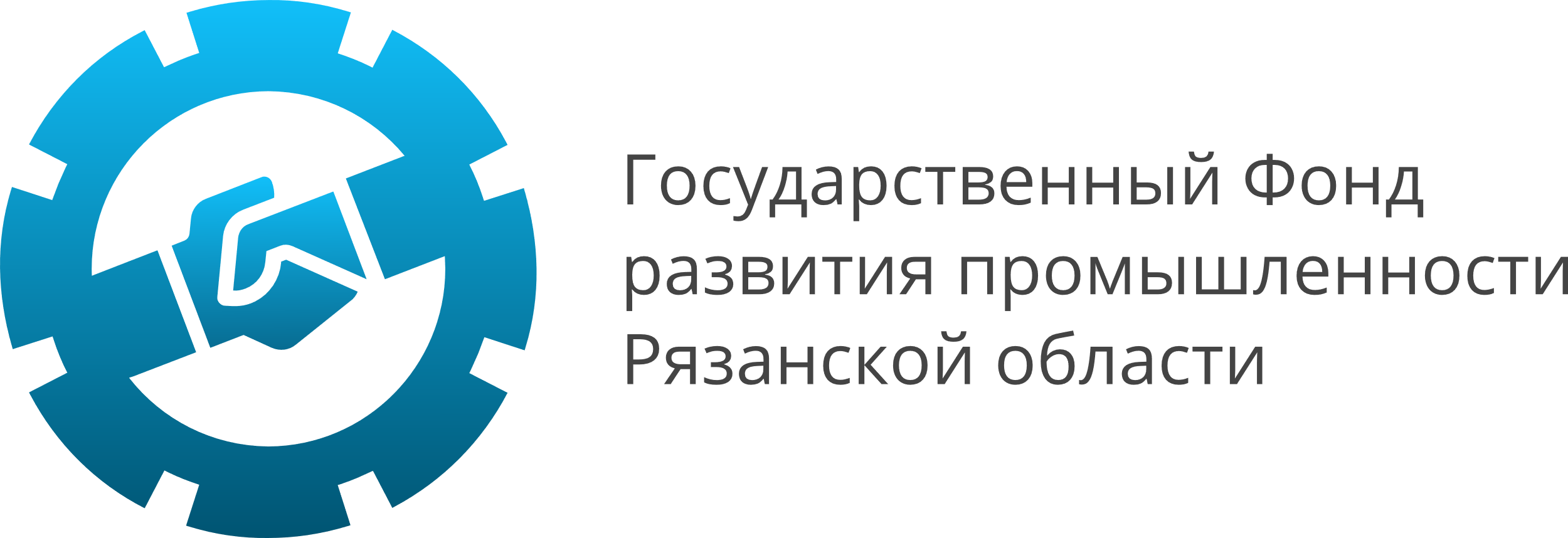 РУКОВОДСТВОпо подготовке Финансовой модели по программе «Производительность труда»Уважаемый Заявитель!Финансовая модель проекта – один из основных документов заявляемого Вами Проекта, инструмент, позволяющий оценить целесообразность реализации проекта и эффективность принятых решений, планируемых мероприятий, риски инвестиций в проект. По своей сути создаваемая финансовая модель проекта является цифрой интерпретацией проведенного анализа рынка, применяемых технологий и планируемой бизнес-модели.Финансовая модель предоставляется Вами на этапе подготовки проекта к комплексной экспертизе.Она адресована большинству экспертов и активно используется при формировании выводов и экспертных заключений.Финансовая модель позволяет решать следующие задачи:Моделирование денежных потоков и оценка финансового состояния предприятия с учетом реализуемого проекта;Определение оптимальных вариантов возможного финансирования и наглядное отображение движения ресурсов привлекаемого финансирования;Анализ чувствительности проекта к изменениям внешней среды, а также анализ внутрипроизводственных рисков;Определение прибыльности будущего производства и его эффективности для предприятия (инвестора), для местного, регионального и федерального бюджета.Финансовая модель впоследствии будет являться основанием для контроля Фондом исполнения проекта после заключения договора целевого займа.В случае, если со стороны Фонда будут сделаны замечания относительно качества, объема и структуры представленной финансовой модели, от Вас потребуется осуществить доработку финансовой модели.Для Вашего удобства и в целях соблюдения Стандартов Фонда мы подготовили настоящее Руководство к подготовке Финансовой модели проекта.Наши рекомендации устанавливают общие требования к формату и содержанию финансовой модели.Надеемся, что наши советы будут полезны Вам, а качество материалов проекта будет высоко оценено экспертами.ФИНАНСОВАЯ МОДЕЛЬФункциональные возможности моделиФинансовая модель должна быть создана в формате Microsoft Exel. Никакая часть финансовой модели не должна быть скрыта, защищена, заблокирована или иным образом недоступна для просмотра и внесения изменений.На первом листе финансовой модели не должно быть представлено содержание финансовой модели с указанием всех представленных в финансовой модели листов.Финансовая модель должна обладать понятной и логичной структурой. Последовательно должны быть представлены: ретроспективная финансовая отчетность (если компания действующая) на последнюю отчетную дату, исходные данные (допущения), прогнозы и вспомогательные расчеты, результаты финансовых прогнозов (формы прогнозной финансовой отчетности и показатели), указанные элементы должны быть визуально отделены друг от друга, но связаны между собой расчетными формулами.Все элементы, использующиеся при расчетах в составе формул, должны являться действующими ссылками на ячейки, в которых содержатся допущения (исходные данные), или ячейки, содержащие формулы. Недопустимы ссылки на внешние файлы и циклические ссылки. В исключительных случаях факт и причина отступления от данных правил должны быть изложены в описании к финансовой модели.Финансовая модель должна допускать внесение изменений в первоначально заложенные допущения и автоматически корректировать финансовые прогнозы в случае внесения таких изменений. Финансовая модель должна быть построена так, чтобы позволить проведение анализа чувствительности результатов финансовых прогнозов к изменению всех допущений (исходных данных) модели. Финансовая модель должна обладать достаточной степенью детализации, то есть содержать разбивки по основным видам продукции, регионам, производственным единицам, периодам, статьям доходов и затрат и т.п. В то же время, финансовая модель должна предоставлять информацию в интегрированном виде, а именно, в её составе должны присутствовать взаимосвязанные друг с другом прогнозный отчет о финансовых результатах, прогнозный баланс, прогнозный отчет о движении денежных средств.Финансовая модель должна отвечать принципу единообразия и последовательности в расчетах и форматировании. Формулы расчета финансовых показателей (коэффициентов), которые присутствуют в финансовой модели, должны быть неизменными для всех частей и периодов финансовой модели. Данные финансовой модели не должны противоречить данным, указанным в остальных документах заявляемого проекта: резюме, смета, бизнес-план, календарный план. Исходные данные (допущения)В числе исходных данных (допущений) финансовой модели должны быть указаны:Основные методические предположения, использованные при построении финансовых прогнозов, в том числе:срок жизни проекта;длительность прогнозного периода (не должен быть менее дисконтированного периода окупаемости проекта и срока возврата кредита);начальный момент прогнозного периода (должен быть не ранее начальной даты периода, следующего за датой последнего отчетного периода предоставленной отчетности компании);шаг прогноза (один год и один квартал, в случае наличия месячной сезонности – один месяц);тип денежных потоков (номинальные, реальные) и итоговая валюта денежных потоков;вид ставки дисконтирования и метод ее расчета;иные ключевые методические предположения.Макроэкономические данные (прогнозы инфляции, обменных курсов, роста реальной заработной платы и т.п.);Подробный календарный план осуществляемых инвестиций в проект (с указанием источников финансирования по направлениям/статьям/группам);Прогноз капитальных вложений (с разбивкой по группам основных средств);Прогноз объема продаж и объема производства (иных количественных факторов, определяющих выручку);Прогноз цен/тарифов на готовую продукцию/услуги;Нормы расхода ресурсов на единицу выпуска (в натуральном выражении);Прогноз цен на основное сырье и материалы и других затрат, составляющих значительную долю в себестоимости, прогноз иных переменных затрат;Прогноз затрат на персонал (штатное расписание или бюджет затрат на персонал с учетом планируемых индексаций оплаты труда и увеличения штата);Прогноз условно постоянных затрат;Условия расчетов с контрагентами (отсрочки и предоплаты по расчетам с поставщиками и подрядчиками, покупателями, бюджетом, персоналом) и/или нормативы оборачиваемости;Налоговые предпосылки: информация о налогах и иных обязательных платежах (пошлинах, взносах по обязательному страхованию и т.п.), которые подлежат уплате в соответствии с действующим законодательством РФ (налог, база, ставка, порядок уплаты), с учетом ожидаемых изменений в налоговом законодательстве, прогноз налоговых отчислений в бюджеты бюджетной системы РФ;Предпосылки по учетной политике (политика по амортизации, капитализации затрат, созданию резервов, признанию выручки);Прогнозная структура финансирования, условия по заемному финансированию (процентные ставки, график получения и обслуживания долга);Иные исходные данные и предпосылки, важные для данной отрасли и типа проекта.Состав результатов финансовых прогнозовФормы прогнозной финансовой отчетности.В обязательном порядке должны быть представлены следующие формы прогнозной финансовой отчетности: прогнозный отчет о движении денежных средств, прогнозный отчет о финансовых результатах, прогнозный баланс.Прогнозный отчет о финансовых результатах должен быть составлен по методу начисления и содержать, в том числе, следующие финансовые показатели: выручка, валовая прибыль, EBITDA (операционная прибыль до вычета амортизации, процентов и налогов), EBIT (операционная прибыль до вычета процентов и налогов), чистая прибыль.Прогнозный отчет о движении денежных средств должен включать в себя денежные потоки от операционной, инвестиционной и финансовой деятельности. Денежные потоки, связанные с выплатой и получением процентов и дивидендов, должны быть раскрыты в отдельных строках. Отдельно должны быть приведены свободные денежные потоки, доступные для обслуживания долга (Cash flow available for debt servicing – CFADS).CFADS = Сальдо операционного денежного потока (CFO)+Сальдо инвестиционного денежного потока (CFI)+ Привлечение кредита + Взносы акционеров, где CFO = Прибыль до уплаты налогов, процентов и амортизационных отчислений – налог на прибыль уплаченный +амортизация ± изменения в оборотном капитале;CFI= Поступления от продажи основных средств и активов - Капитальные вложения - Расходы на покупку основных средств и активовПроценты – уплаченные проценты по кредитам, которые были вычтены из операционных денежных потоков. Для расчета CFADS не нужно вычитать расходы на уплату процентов, поэтому надо вернуть эти суммы в денежный поток.Финансовые показатели (коэффициенты)Показатели инвестиционной привлекательности:чистая приведенная стоимость проекта (Net present value – NPV project)n – номер прогнозного шага (для свободных денежных потоков);N – количество лет в прогнозном периоде;FCFFn – свободный денежный поток в период n;r – ставка дисконтирования.В качестве ставки дисконтирования должна использоваться средневзвешенная стоимость капитала (Weighted Average Cost of Capital – WACC)WACC = We * Ke + Wd * Kd * (1 – Tax)We – доля собственного капитала в структуре инвестированного капитала;Ke – стоимость привлечения собственного капитала;Wd – доля заемного капитала в структуре инвестированного капитала;Kd  - стоимость привлечения заемного капитала;Tax  - ставка налога на прибыль.Дисконтированный период окупаемости проекта (Discounted payback period – DPBPproject)T – число периодов;CFt – денежный поток для периода t;IC – общая сумма инвестиций в проект;r – ставка дисконтирования, равная средневзвешенной стоимости капитала.Внутренняя норма доходности проекта (Internal rate of return – IRRproject)n – номер прогнозного шага (для свободных денежных потоков);N – количество лет в прогнозном периоде;FCFFn – свободный денежный поток по проекту в период n FCFF = Сальдо операционного денежного потока (CFO)+ Проценты + Сальдо инвестиционного денежного потока (CFI)Индекс прибыльности (Plproject)Lprogect – общая сумма инвестиций в проект.Показатели финансовой устойчивости:Коэффициент покрытия процентных выплат (Interest coverage ratio – ICR)EBIT – прибыль до уплаты процентов и налога на прибыль;Проценты – начисленные проценты (финансовые расходы).Коэффициент покрытия выплат по обслуживанию долга операционными денежными потоками (Debt service coverage ratio – DSCR)CFADS – денежный поток, доступный для обслуживания долга в данном периоде;P – выплата основной суммы долга;I -выплата процентов.Долг/Собственный капитал;Долг/ EBITDA;Чистый долг/ EBITDAПоказатели ликвидности (платежеспособности):Показатель текущей ликвидности (current ratio)Показатель быстрой ликвидности (quick ratio)Иные финансовые показатели (коэффициенты):Финансовые показатели (коэффициенты), указанные ниже, приводятся по усмотрению составителей финансовой модели:Рентабельность активов (ROA)Рентабельность продаж (ROS)Рентабельность собственного капитала (ROE)Валовая рентабельностьЧистая рентабельностьРентабельность по EBITРентабельность по EBITDAПоказатели оборачиваемостиОборачиваемость дебиторской задолженности (ДЗ)Дебиторская задолженность – среднее значение дебиторской задолженности за период (сумма дебиторской задолженности на начало и на конец периода, деленная на 2)Оборачиваемость кредиторской задолженности (КЗ)Кредиторская задолженность – среднее значение кредиторской задолженности за период (сумма кредиторской задолженности на начало и конец периода, деленная на 2)Оборачиваемость запасов (З)Запасы – среднее значение запасов за период (сумма запасов на начало и на конец периода, деленная на 2)Методические указания по составлению финансовых прогнозовОбщие требования:Прогнозируются только денежные потоки, которые будут поступать в распоряжение Заемщика. Первый прогнозный период – квартал получения займа ФондаЗатраты, связанные с Проектом, осуществленные до начального момента прогнозного периода, не должны учитываться в прогнозных финансовых потоках, но должны отражаться на балансе Заемщика и в отчете о движении денежных средств в соответствующих периодах их осуществления.По окончании каждого прогнозного шага сумма остатка денежных средств Заемщика не может принимать отрицательные значения.Отдельно должны прогнозироваться платежи по обслуживанию общей суммы долга. Информацию о движении денежных средств, обусловленном получением и выплатой процентов и дивидендов, следует раскрывать отдельными строками.Рекомендуется прогнозировать денежные потоки в тех валютах, в которых производятся поступления и платежи, и вслед за этим приводить их к единой, итоговой валюте. Итоговая валюта представления результатов финансовой модели (форм прогнозной отчетности) – рубль РФ.Информацию о движении денежных средств, обусловленном получением и выплатой процентов и дивидендов, следует раскрывать отдельными строками.Ставка дисконтирования и дисконтируемые денежные потоки должны быть сопоставимы (с учетом инфляции или без учета). Ставка дисконтирования должна отражать требуемую доходность для инвестиций в той же валюте, что и валюта денежных потоков.При расчете NPVproject все денежные потоки должны приводиться к начальному моменту прогнозного периода путем дисконтирования.Продолжительность прогнозного периода не может быть менее дисконтированного срока окупаемости проекта и срока возврата финансирования.Особенности построения финансовых прогнозов для Действующей компании:финансовая модель для действующей компании должна включать в себя прогнозы денежных потоков по проекту, по текущей деятельности и по компании в целом (текущая деятельность с учетом проекта);В составе финансовой модели для Действующей компании в обязательном порядке должны быть представлены следующие формы прогнозной финансовой отчетности: прогнозный отчет о движении денежных средств, прогнозный отчет о финансовых результатах, прогнозный баланс. Вышеназванные формы отчетности должны быть представлены по каждому прогнозу (проект, текущая деятельность, проект + текущая деятельность). Требования к формам финансовой отчетности представлены в п 3.1 настоящих рекомендаций.В составе финансовой модели для Действующей компании должны быть представлены рассчитанные финансовые показатели (коэффициенты). Требования к финансовым показателям (коэффициентам) представлены в п.3.2. настоящих Рекомендаций.дисконтированный период окупаемости проекта (DPBPproject) рассчитывается на основе денежных потоков по проекту;Чистая приведенная стоимость проекта (NPVproject) рассчитывается на основе свободного денежного потока, связанного исключительно с реализацией проекта.При построении модели необходимо учитывать взаимное влияние денежных потоков по Проекту и прочей деятельности компании: например, реализация Проекта может увеличить рентабельность остального бизнеса компании за счет увеличения загрузки мощностей или, напротив, увеличить административные расходы из-за вынужденного дублирования функций.Оценка устойчивости финансовых показателей (коэффициентов)Для оценки устойчивости финансовых показателей (коэффициентов) применяется метод анализа чувствительности – оценки степени воздействия изменения ключевых факторов чувствительности на результаты финансовых прогнозов (с использованием функции Microsoft Excel «Таблица данных»).К ключевым факторам чувствительности относятся исходные данные (допущения) финансовой модели, фактические значения которых в ходе реализации проекта (ввиду невозможности их точной оценки и/или присущей им волатильности) могут значительно отклониться от значений, заложенных в финансовую модель. В обязательном порядке необходимо провести анализ чувствительности к изменению следующих параметров:цены на готовую продукцию/тарифы на услуги;объем производства/продаж;объем капитальных затрат;цены на ключевые ресурсы (например, основное сырье и материалы);курсы валют (если применимо к проекту);ставка дисконтирования.К основным результатам финансовых прогнозов, волатильность которых должна быть измерена в ходе анализа чувствительности, относятся:NPVproject;IRRproject.Источники информацииИсточники информации исходных данных (допущений) для финансовой модели приводятся в виде отдельного приложения к финансовой модели или примечаний, добавленных к соответствующим ячейкам файла Microsoft Excel. Рекомендуемые источники информации и исходных данных (допущений) для финансовой модели включают себя:Официальные прогнозы Министерства экономического развития РФ по параметрам: темп инфляции (индекс потребительских цен), индекс дефляторов, индекс цен производителей, темп роста реальной заработной платы, темп роста ВВП;Верифицируемые данные, предоставленные третьими лицами, не связанными с Заявителем;Исторические данные по финансово-хозяйственной деятельности Заемщика (в т.ч. управленческой и финансовой отчетности);Действующие нормативно-правовые акты;Официальные данные отраслевой и макроэкономической статистики;Результаты аналитических исследований, произведенных независимыми экспертами, обладающими необходимой квалификацией и опытом, в том числе специально проведенных исследований по проекту;Аналитическая и статистическая информация общепризнанных информационно-аналитических агентств, банков, фондовых и товарных бирж.Контроль качества материалов проекта заявителемНа этапе комплексной экспертизы проекта, в том числе в процессе финансово-экономической экспертизы, Заявителю следует корректировать данные финансовой модели проекта и связанные с ней документы (бизнес-план, смета, прочие документы), в том числе с учетом замечаний экспертов.Во всех случаях внесения изменений в документы Заявитель обязан обеспечить приведение всех документов проекта в соответствие друг другу.Данные финансовой модели не должны противоречить данным, содержащимся в других документах по проекту (в том числе резюме, смете, бизнес-плане, календарном плане).Перед направлением документов на комплексную экспертизу при первичном рассмотрении, а также при каждой корректировке финансовой модели в процессе экспертизы необходимо проверить соответствие следующих показателей:Бюджет проекта;Основные параметры займа (сумма, срок, график погашения основной суммы и процентов);Направления инвестирования;Источники, суммы и структура финансирования;График осуществления инвестиций;Целевые показатели проекта;Значения показателей эффективности проекта (NPVproject, IRRproject, PBPproject, DPBPproject, Plproject).Уважаемый Заявитель!Если у Вас возникли вопросы, их можно задать специалистам Государственного Фонда развития промышленности Рязанской областиг. Рязань, ул. Каширина, стр. 1 Б, 3 этаж, оф. 5.тел.: (4912) 600-509; (4912) 600-510.e-mail: fpsp-rzn@mail.ru